Date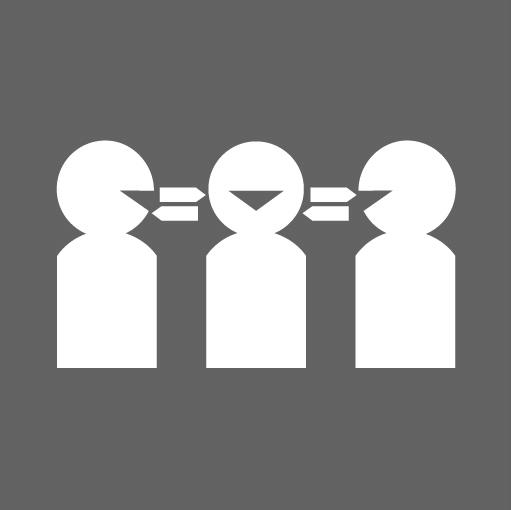 [Title] [Name][Address line 1][Address line 2][Suburb] [Postcode] Need an Interpreter?
 call: (03) xxxx xxxx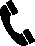 Dear [Title] [Name], Why are we contacting you?We are writing to confirm that we have removed your name from the <Surgical unit responsible for care> planned surgery preparation list. You were previously on the <Surgical unit responsible for care> planned surgery preparation list to have <Proposed procedure> at <Health service name>.Include the most appropriate paragraph from the six options<The hospital has been told that you have had your procedure at another hospital, so we will take you off the list and you will not have the surgery at <Surgical unit responsible for care>.The hospital has been told that you have decided not to have the surgery, so we will take you off the list and you will not have the surgery at <Surgical unit responsible for care>.As you did not arrive for your surgery and did not contact the hospital to say that you could not have the surgery, we have removed your name from the <Surgical unit responsible for care> planned surgery preparation list and you will not have the surgery at <Surgical unit responsible for care>.As you have deferred your surgery two times, we have removed your name from the <Surgical unit responsible for care> planned surgery preparation list and you will not have the surgery at <Surgical unit responsible for care>.As you told us you were not ready for surgery for personal reasons, and you were not available for surgery in time specified we have removed your name from the <Surgical unit responsible for care> planned surgery preparation list and you will not have the surgery at <Surgical unit responsible for care>.We have removed your name from the <Surgical unit responsible for care> planned surgery preparation list and will not make any further arrangements for your surgery as we have not been able to contact you. We <Called> on <Date>, <Sent an email on <Date>, contacted a person listed as <Your next of kin> on <Date>, contacted your GP on <Date> and <any other method of contact>.>What happens next?You do not need to respond to this letter. If you require treatment for your condition please contact your General Practitioner (GP) for advice.Please call <name> <position> on <contact phone number> if you have any questions about being removed from the <Surgical unit responsible for care> planned surgery preparation list.Yours sincerely,[Name] 
[Position][Health Service] UR and barcode